ЗАДАНИЕ  ПО ЖИВОПИСИДК-191На 2 учебные недели.Поставить натюрморт с овощами или фруктами, добавить кувшин, бутылки и др. Использовать 2,3 однотонные драпировки. Выполнить полноцветовой этюд на формате 40 на 50 см.Домашнее задание - этюды овощей и фруктов, этюд драпировки. Формат А4Пример работ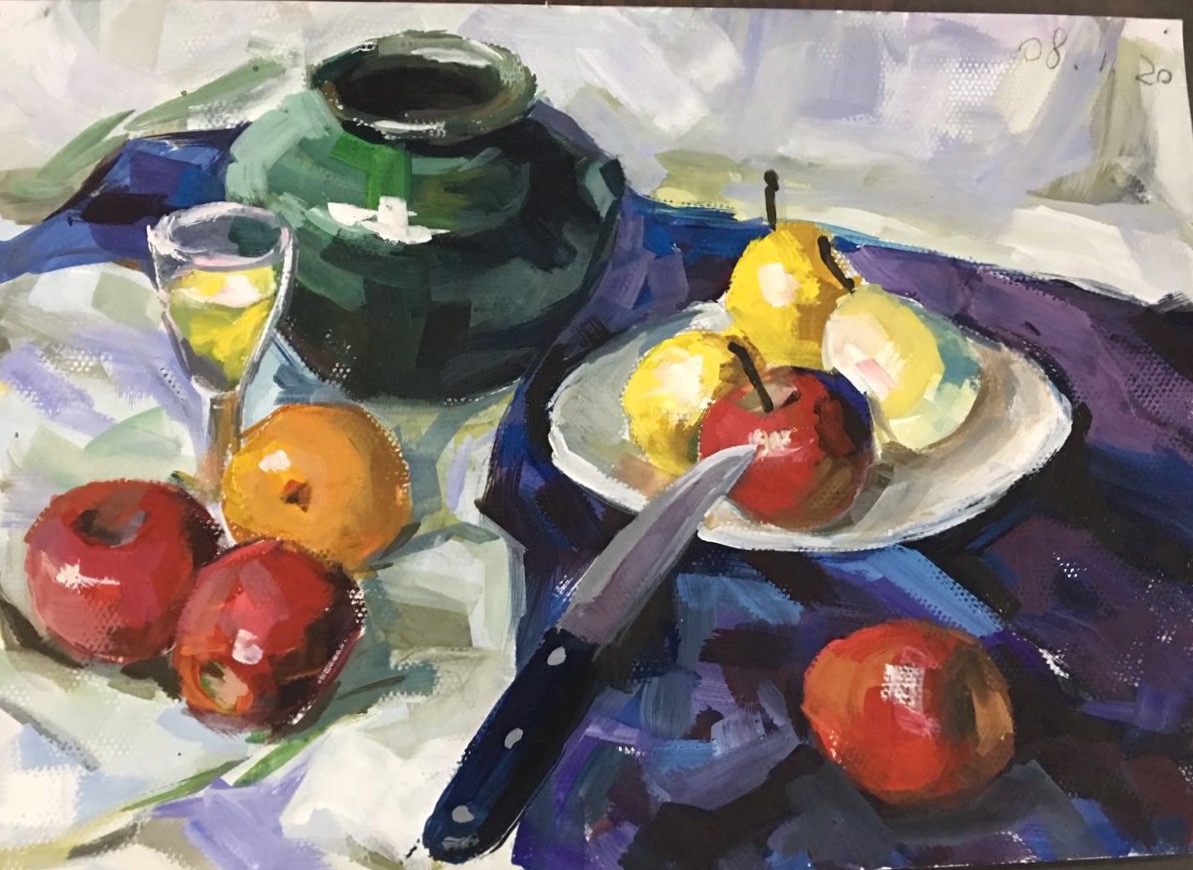 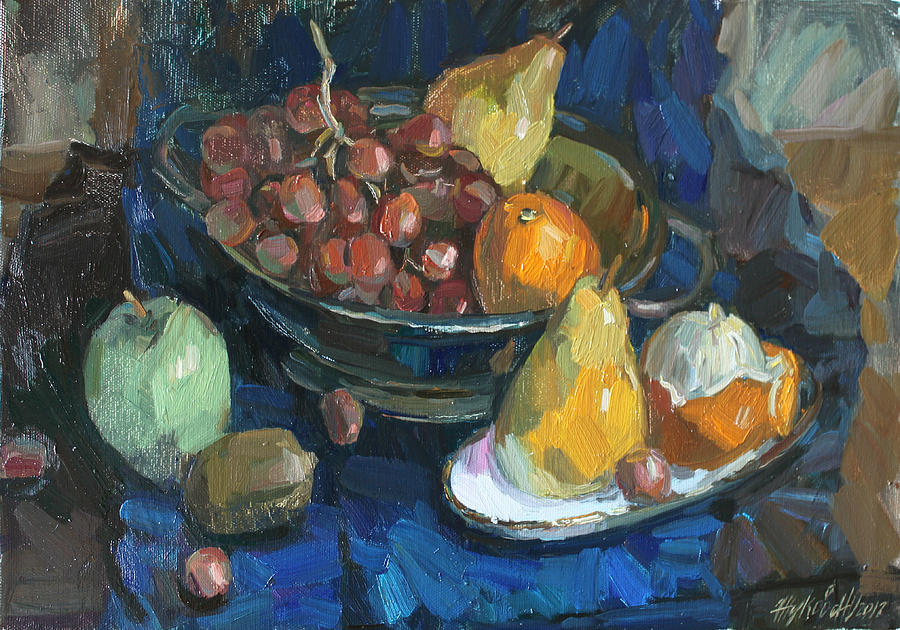 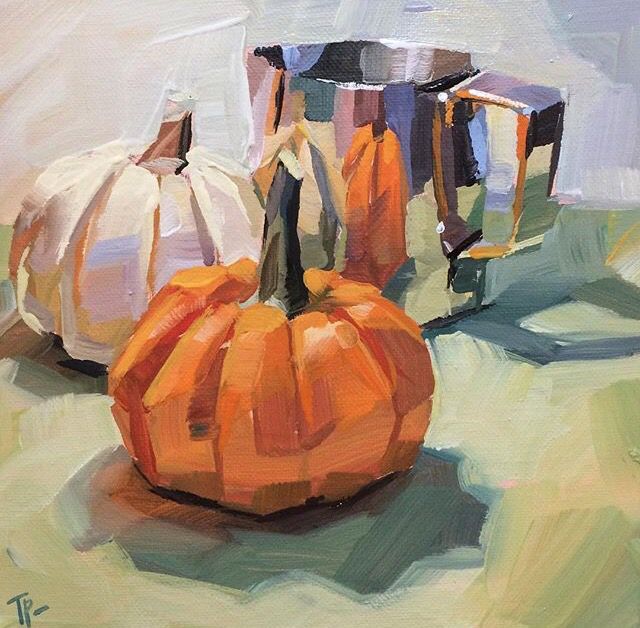 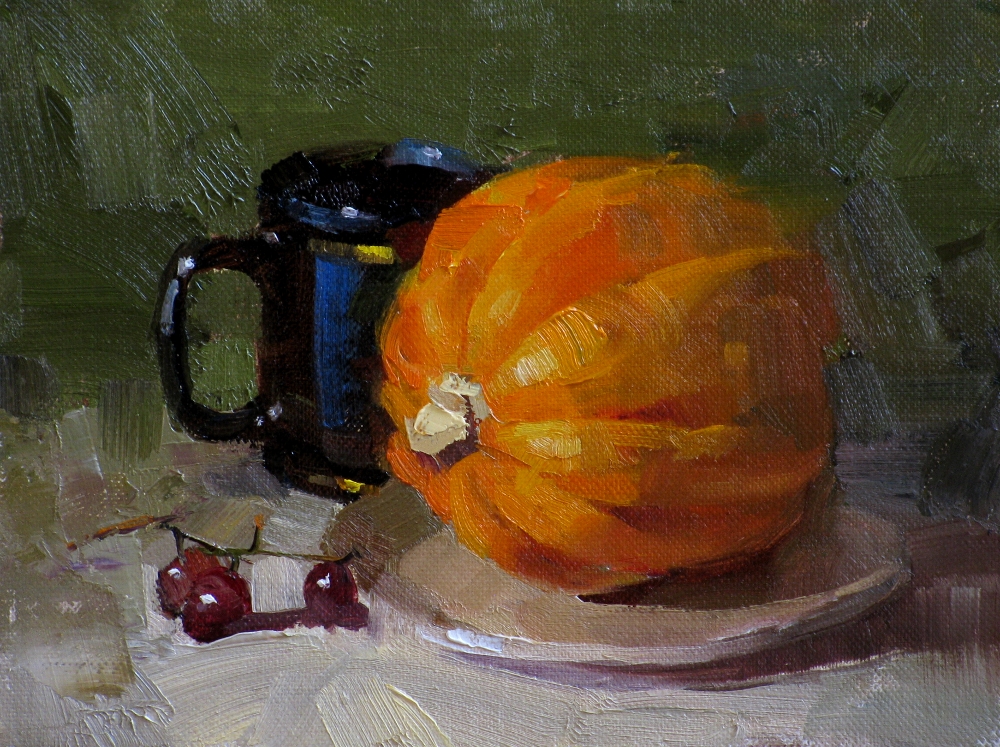 